The laboratory work 13Let's start with an easy one. You want to show VanArsdel's sales (revenue) and units for each month and year in a single report. You choose to show this using two Matrix visualizations.Start with the “Lab 3 - Starting.pbix” file.In the navigation pane on the left, click Report.In the FIELDS list, on the right, click the Sales table.Drag the Total Sales field from the Sales table to the report to create a chart.In the FIELDS list, on the right, click the Date table.Drag the MonthName and Year fields from the Date table to the chart.In the VISUALIZATIONS list, click Matrix.In the VISUALIZATIONS list, in Rows, select MonthName, in Columns, select Year, and in Values, select Total Sales.Repeat Step 5 to 10 to add another chart, but this time, display the Total Units field in place of Total Sales.From the Home ribbon, click Text box.In the text box, type VanArsdel Sales and Units and resize and move the text box so that it appears as the title of the report.At the bottom of the screen, right-click Page 1, and click Rename Page.Type Sales and Units and press Enter.You should have something similar to the below:
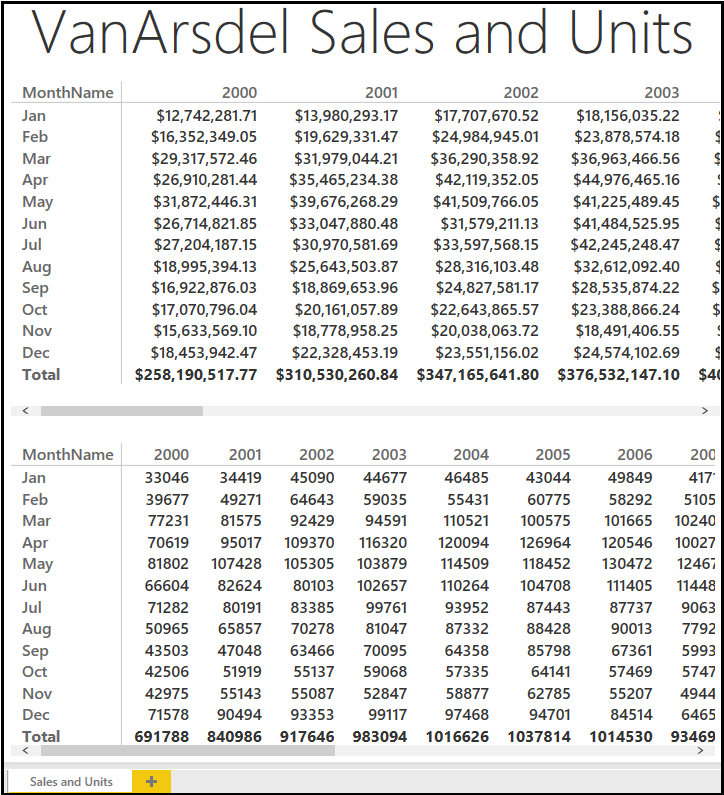 Click Save, to save the Power BI file.Exercise 7Now that you have the big picture, let's start analyzing the data sales data by product category, segment and manufacturer.If it is not already open, open the Lab 3 - Starting.pbix file.Create a new report page by clicking New Page (+) at the bottom of the report view.Drag the Total Sales field from the Sales table to the report and create a chart.Drag the Category and Segment fields from the Products table to the chart.In the VISUALIZATIONS list, click 100% Stacked Bar Chart .In the VISUALIZATIONS list, in Axis, select Category, in Legend, select Segment, and in Value, select Total Sales.In the VISUALIZATIONS list, click the Format button.Click Data Labels.Set Data Labels to On.Set Value decimal places to 0.Drag the Total Sales field from the Sales table to the report and create another chart.Drag the Manufacturer field from the Manufacturers table to the chart.Modify the chart to use the Treemap visualization.Drag the MonthName field from the Date table to the report and create another chart.Modify the chart to use the Slicer visualization.Drag the Year field from the Date table to the report and create a chart.Modify the chart to use the Slicer visualization.Rename the report sheet to Sales Breakdown.Click Save, to save the Power BI file.You should have something similar to the below: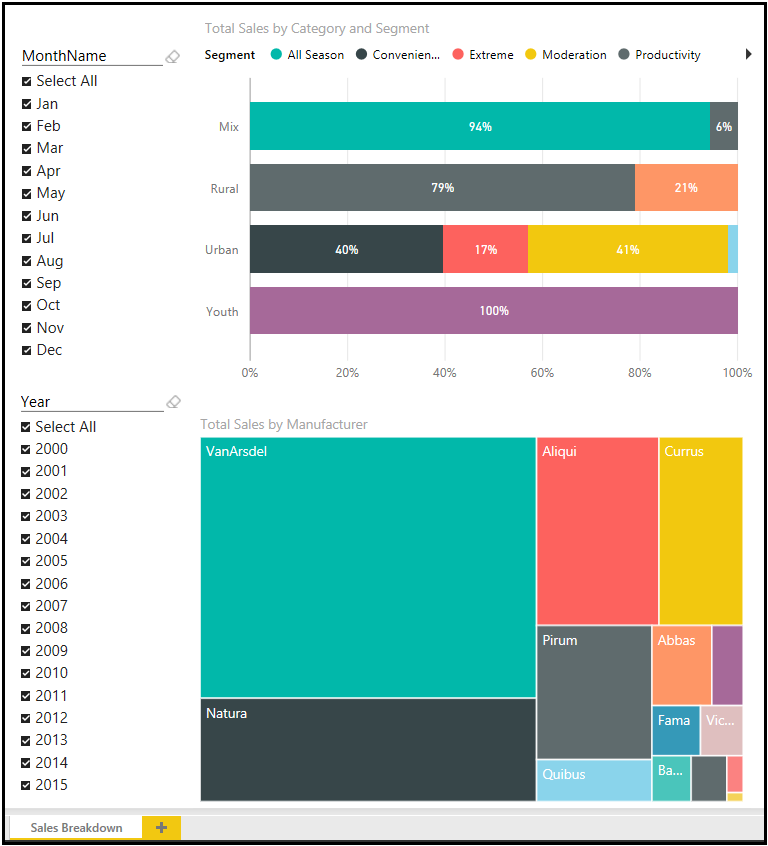 Exercise 8You would like to know more about the relationship between total units and total sales by category and segment. You choose to analyze this using scatter chart.If it is not already open, open the Lab 3 - Starting.pbix file.Create a new report page by clicking New Page at the bottom of the report view.In VISUALIZATIONS, click Scatter Chart.Drag the Total Sales, Total Units, and YTD Sales fields from the Sales table to the chart.Drag the Category and Segment fields from the Products table to the chart.Drag the Year field from the Date table to the chart.Rename the report sheet to Sales Relationship.Ensure that the following fields are set in the visualization Details:Details: CategoryLegend: SegmentX Axis: Total SalesY Axis: Total UnitsSize: YTD SalesPlay Axis: YearClick Save, to save the Power BI file.You should have something similar to the below:
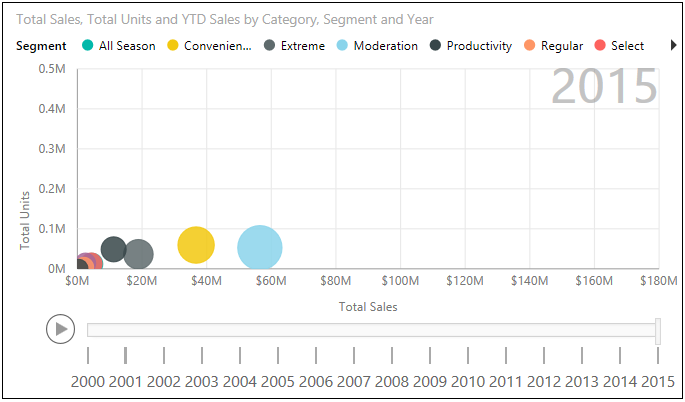 